ИНСТРУКЦИЯ К ПУЛЬСОМЕТРУ SPORT TRACKПульсометр предназначен для подсчета частоты сердечных сокращений путем считывания информации с пальца при прикладывании к сенсору. Не является медицинской аппаратурой и предоставляет общую информацию. Необходимо проконсультироваться с врачом прежде чем начинать физические упражнения при наличии проблем с сердечно-сосудистой системой.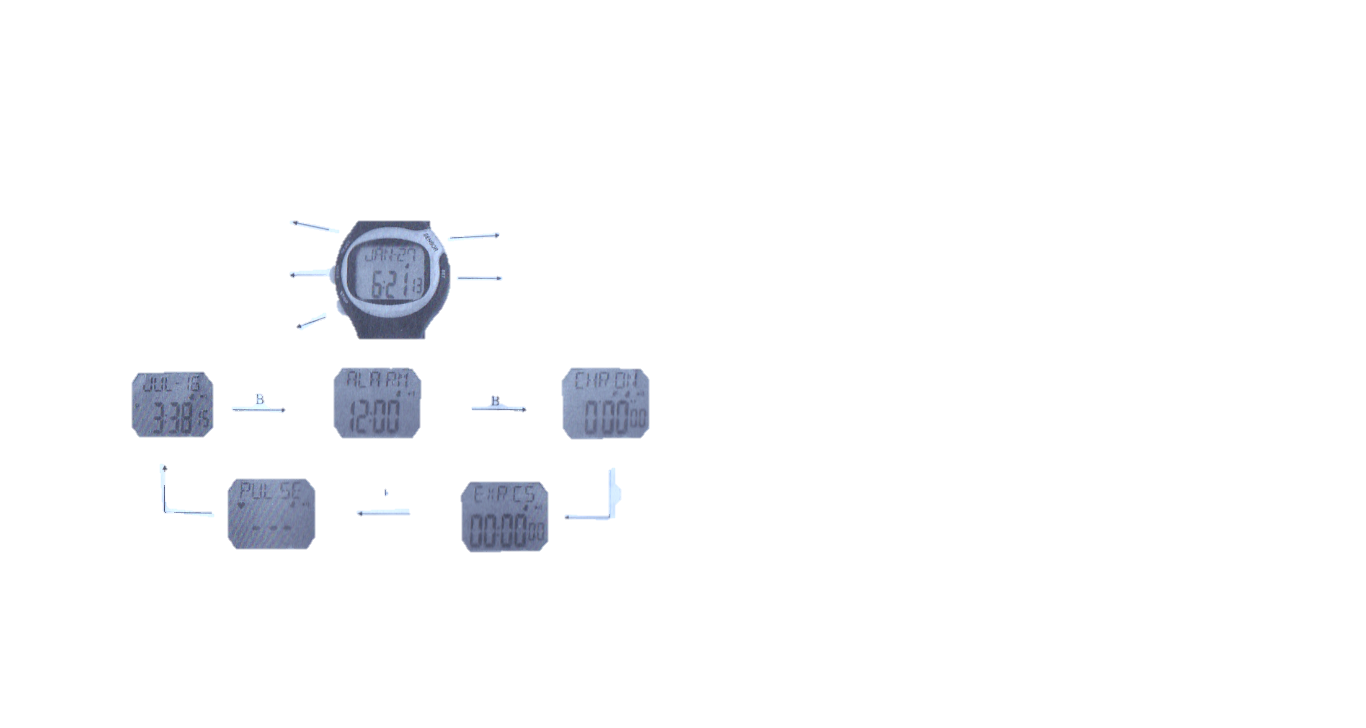 КНОПКИ:A кнопка – RESET, для перезагрузки устройства.В кнопка – MODE, для смены отображаемых режимов на дисплее.С кнопка - ST/SP, для старта и окончания установки параметров.SENSOR – для считывания информации о частоте сердечных сокращений с пальца.D кнопка – SET, для установки данных.РЕЖИМЫ:Режим «Часы» - Режим «Будильник» - Режим «Секундомер» - Режим «Занятия» - Режим «Пульс». Для смены отображения режима на дисплее необходимо нажать кнопку MODE.ОСОБЫЕ УКАЗАНИЯ:В режиме «Часы» отображается ЧЧ:ММ:СС, год (с 2000 до 2020), месяц, день. 12-часовой формат. Индикатор «Р» обозначает РМ – означает время после 12:00 дня и до полуночи, при его отсутствии считается АМ.В режиме «Секундомер» отсчет начинается с 0,01 доли секунды.Пульс и калории сжигаются во время движения, рассчитываются на основании вами введенных параметров вашего возраста, веса, средней активности. Погрешность измерений +/-5%.ИСПОЛЬЗОВАНИЕ ПУЛЬСОМЕТРА:РЕЖИМ «ЧАСЫ». Нажмите кнопку B (MODE) для отображения данного режима. Для того, чтобы установить корректное время, дату, ваш вес, ваш возраст.Нажмите и удерживайте кнопку D (SET) 2 секунды, чтобы войти в режим установки параметров. На дисплее появятся и будут мигать следующие данные для настройки (подрежимы)  при каждом нажатии кнопки D (SET):Год (YEAR) – Месяц (MONTH) – День (DAY) – Часы (HOUR) – Минуты (MINUTE) – Год рождения (YEAR BIRTH 1920 по 2010) – Месяц рождения (MONTH) – День рождения (DAY) – Пол (SEX: M или W) – Ваш вес (WEIGHT). Чтобы войти в один из подрежимов и/или подтвердить установленные данные нужно нажать кнопку SET. Параметр, который вы меняете в данный момент мигает на экране, а наверху отображается его название. Чтобы установить нужное значение, следует нажимать кнопку C - ST/SP (долгое нажатие кнопки ST/SP ускорит изменение настраиваемого параметра).Если вы находитесь в подрежиме «Вес» (Weight), чтобы сменить формат отображения данных с pounds на kg (килограммы), необходимо нажать кнопку A (RESET).РЕЖИМ «БУДИЛЬНИК». Нажмите кнопку В (MODE) для отображения данного режима. Для того, чтобы установить время будильника нажмите и удерживайте кнопку D (SET) 2 секунды. Значок           появится автоматически  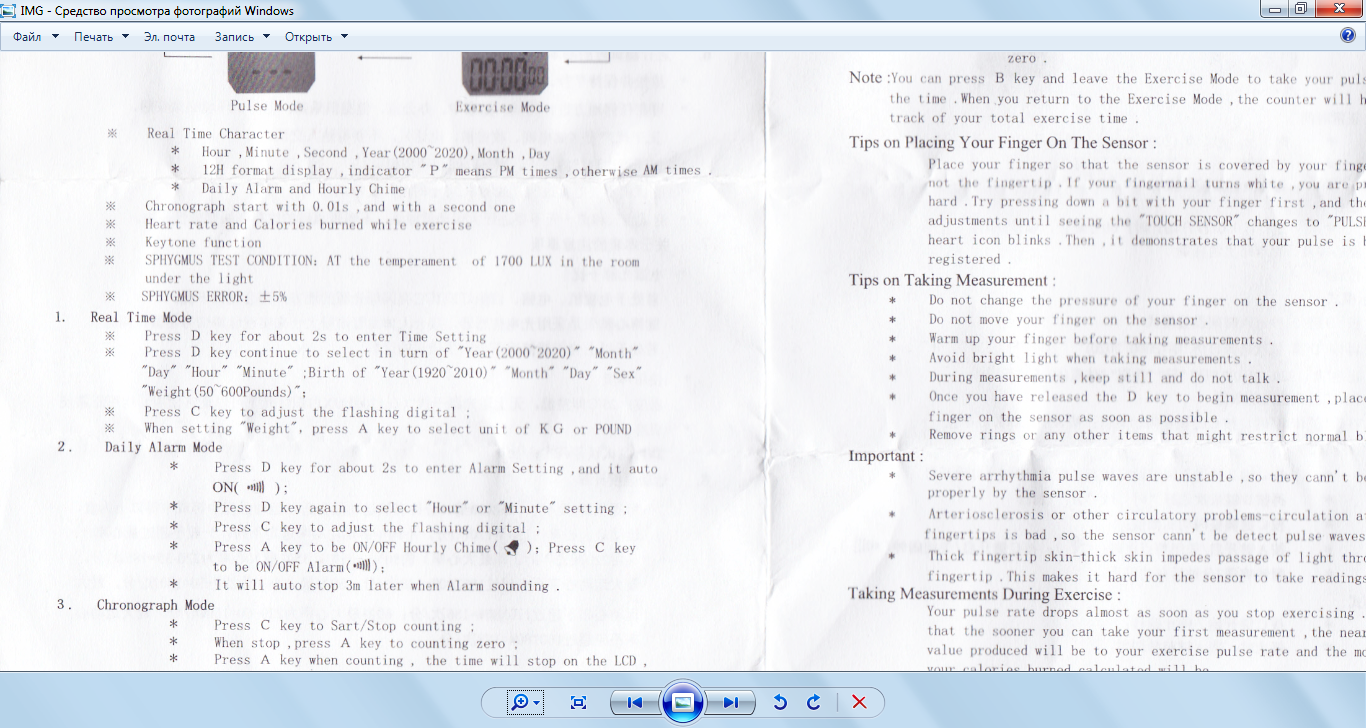 На дисплее появятся и будут мигать часы и минуты для настройки. Чтобы установить нужное значение, следует нажимать кнопку C (ST/SP) (долгое нажатие кнопки ST/SP ускорит изменение настраиваемого параметра). Чтобы подтвердить установленные данные нужно нажать кнопку SET. Чтобы выключить звонок ежечасового будильника нажмите кнопку ST/SP. Чтобы будильник не работал в данном режиме необходимо нажать кнопку ST/SP.Чтобы установить или удалить ежечасовой будильник в данном режиме нажмите кнопку А (RESET) (при этом значок «колокольчика»       появится или исчезнет). Когда сработает звонок будильника, чтобы его выключить нажмите кнопку C (ST/SP), чтобы включить или убрать будильник       .  Звонок будильника выключится автоматически после 3 минут.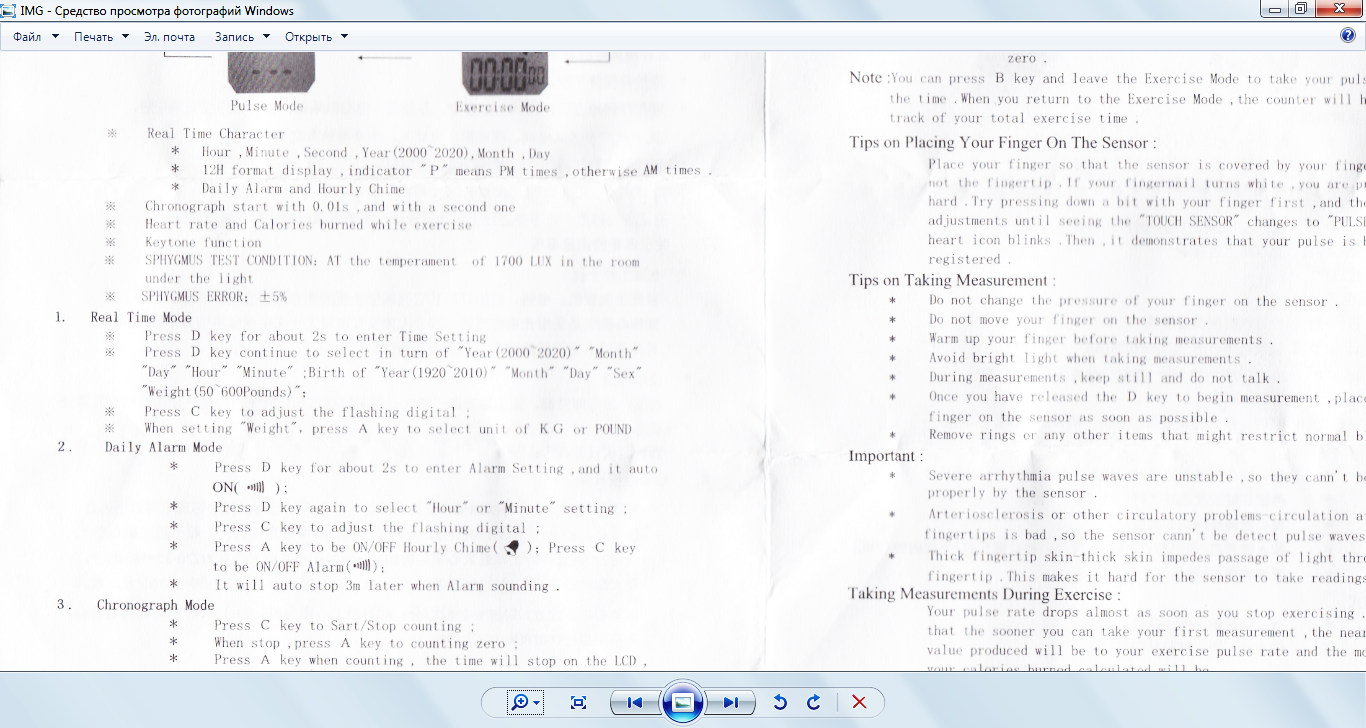 РЕЖИМ «СЕКУНДОМЕР». Нажмите кнопку В (MODE) для отображения данного режима. Для начала и/или продолжения отсчета времени нажмите кнопку С (ST/SP). Для обнуления значений нажмите кнопку RESET.РЕЖИМ «ПУЛЬС». Нажмите кнопку В (MODE) для отображения данного режима. Для подготовки к измерению пульса нажмите и удерживайте 2 секунды кнопку D (SET) пока на дисплее не появится «TOUCH SENSOR».Затем как можно скорее подушечку пальца приложите к сенсору и удерживайте пока на дисплее не отобразится ваш пульс (а слово TOUCH SENSOR не изменится на PULSE), при этом будет мигать значок «сердечка». Если произошла ошибка, на экране появится ERROR или RETRY, надо будет повторить попытку измерения после звукового сигнала, нажав кнопку D (SET) 2 секунды, после появления «TOUCH SENSOR», приложить палец к сенсору. Спустя 5-15 секунд на экране появится ваш пульс.РЕЖИМ «ЗАНЯТИЯ/ТРЕНИРОВКИ». Нажмите кнопку В (MODE) для отображения данного режима. Для начала отсчета времени занятия нажмите кнопку С (ST/SP). После окончания тренировки нажмите кнопку С (ST/SP).Далее нажмите кнопку D (SET), на экране появится значок «сердечко». Нажмите и удерживайте кнопку D (SET) 2 секунды, на экране появится «TOUCH SENSOR». Далее приложите подушечку пальца к сенсору. Спустя 5 секунд на экране отобразится значение потраченных калорий (на основании ранее вами установленных параметров возраста, веса, а также текущих параметров тренировки), а также уровень вашей активности в виде значка     .  Если будет отображаться 1 деление, значит, ваша активность была низкой, чем больше делений, тем больше была ваша активность.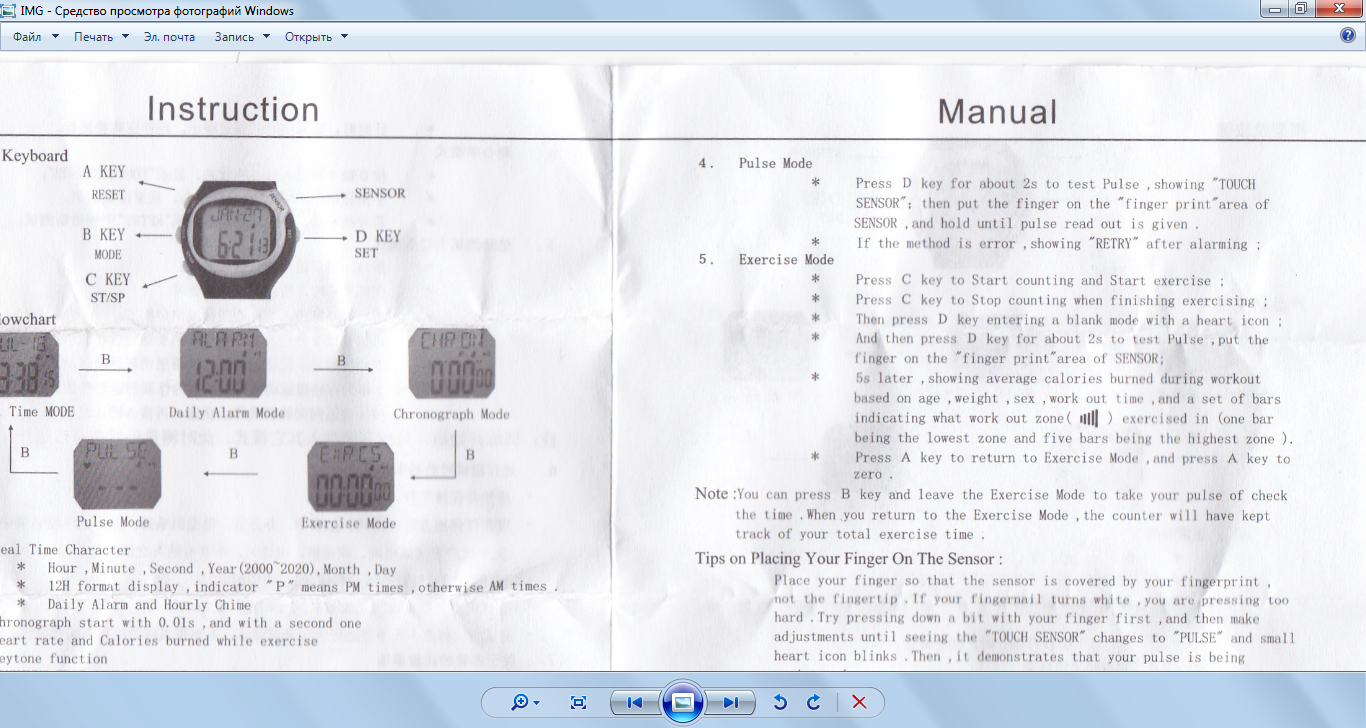 Чтобы выйти из режима нажмите кнопку В (MODE). На экране появится режим «Пульс». Для измерения пульса нажмите и удерживайте кнопку D (SET) 2 секунды, затем приложите палец к сенсору. Спустя 5-15 секунд на экране появится ваш пульс.ВАЖНО. Когда вы находитесь в режиме «Занятие», вам необязательно останавливать время тренировки, нажимая кнопку С (ST/SP), если вы хотите измерить свой пульс. Вы можете нажать кнопку B (MODE), на экране появится режим «Пульс». Для измерения пульса нажмите и удерживайте кнопку D (SET) 2 секунды, затем приложите палец к сенсору. Спустя 5-15 секунд на экране появится ваш пульс. При этом время тренировки будет продолжаться, его вы сможете увидеть, нажимая кнопку B (MODE).ОСНОВНЫЕ ТРЕБОВАНИЯ ПРИ ИЗМЕРЕНИИ ПУЛЬСА:Прикладывать нужно отпечаток пальца, а не кончик пальца.Не меняйте давление пальца на сенсор при измерении пульса.Если у вас побелел ноготь пальца при считывании пульса, это означает, что вы слишком сильно жмете на сенсор, постарайтесь ослабить давление на сенсор при следующем измерении.Перед измерением пульса необходимо разогреть и растереть палец. Не стоит совершать движения, разговаривать, менять местоположение пальца при измерении пульса.Избегайте слишком яркого освещения при измерениях.Снимите с пальцев всё, что может влиять на давление крови в пальце (кольца, сумки и пр.предметы).Пульс снижается практически сразу после окончания тренировки. Поэтому чем раньше вы сможете измерить пульс, тем более точным и приближенным к реальному значению во время тренировки он будет.Внимание!При сильной аритмии расчет пульса может быть неточным.Артериосклероз и прочие болезни циркуляции крови также негативно могут влиять на точность измерения.Тонкая кожа, как и светлая кожа, может пропуская лучи солнца, что нарушает точность измерений сенсором.При замене батарейки необходимо открутить болтики на пульсометре.